EZ…EZ…EZ…Short-Term MedicalPre-existing carryover from 90 day term to 90 day term up 270 days (3 EZ on-line enrollments = 9 months coverage)!!!! Simply THE Best STM ISA has EVER marketed!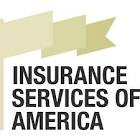 